ОГЛАВЛЕНИЕВВЕДЕНИЕВ современном мире с развитием информатизации образования, усовершенствуются средства, применяемые в общеобразовательном процессе, и непосредственное влияние информатизация образования оказывает на дистанционное обучение (ДО).Актуальность темы исследования данной выпускной квалификационной работы обусловлена тем, что на сегодняшний день, комплекс электронных и дистанционных технологий обучения, объединенный в программное обеспечение, необходим в применении общеобразовательного процесса.«Дистанционные образовательные технологии», «электронное обучение» – эти понятия уже давно употребляются как синонимы, когда речь идет о получении образования на расстоянии. Итак, дистанционное обучение – совокупность информационных технологий, обеспечивающих доставку обучаемым основного объема изучаемого материала, интерактивное взаимодействие обучаемых и преподавателей в процессе обучения, предоставление студентам возможности самостоятельной работы по освоению изучаемого учебного материала, а также в процессе обучения [25, c. 30].Несмотря на то, что электронное обучение использовалось во многих образовательных организациях как при получении как высшего, так и общего образования (в основном, при обучении на дому с использованием дистанционных образовательных технологий), нормативно это никак не регламентировалось. Министерство образования и науки Российской Федерации с 23 августа 2017 года издало Приказ №816 «Об утверждении Порядка применения организациями, осуществляющими образовательную деятельность, электронного обучения, дистанционных образовательных технологий при реализации образовательных программ» [4].В последнее время появился целый ряд работ, посвященных дистанционному обучению, рассматривающих различные его аспекты.Теоретические основы и методические особенности внедрения дистанционных образовательных технологий в учебный процесс отражены в работах ГЛ. Андриановой, H.A. Гейна, A.B. Густырь, Ю.П. Господарика, Г.А. Краснова, Г.В Можаевой, П.А. Назарова, В.И. Овсянниковой, П.И. Пидкасистого, Е.С. Полат, A.B. Хуторского и др.В Федеральном законе от 29 декабря 2012 года №273–ФЗ «Об образовании в Российской Федерации» в статье 16 пункта 1 раскрывается понятие «дистанционные образовательные технологии» как образовательные технологии, реализуемые в основном с применением информационно–телекоммуникационных сетей при опосредованном (на расстоянии) взаимодействии обучающихся и педагогических работников, что в свою очередь полностью обуславливает актуальность сопровождения дистанционных технологий сетевыми средствами [1].Исследованию различных аспектов обучения, с использованием информационных и коммуникационных технологий, посвящены работы многих зарубежных и отечественных исследователей (М.И. Башмаков, Ю.С. Брановский, В. Васильев, И.В. Гребнев, В.В. Давыдов, П. Дюге, С. Керр, В.В. Лаптев, С.П. Плеханов, С.Н. Поздняков, В.В. Рубцов и др.). При этом в работах авторов отмечается перспективность широкого внедрения дистанционных образовательных технологий, которые, как отмечается в Федеральном законе от 29 декабря 2012 года №273–ФЗ «Об образовании в Российской Федерации», вправе использовать любое образовательное учреждение, а также самообразования на основе использования современных педагогических и перспективных информационных и коммуникационных технологий, средств удаленного доступа к распределенным базам данных и знаний, научно–технической и учебно–методической информации. Таким образом, совершенствование системы дистанционных и электронных технологий образования является особенно актуальным, поскольку удаленность регионов от центра при отсутствии оперативной связи, значительно затрудняет своевременное следование тенденциям развития системы образования.Объект исследования – организация дистанционных и электронных технологий обучения в МБОУ Намской средней общеобразовательной школы №2 МО «Намский улус (район)» Республики Саха (Якутия).Предмет исследования – внедрение Проекта «5+1» по дистанционному обучению в рамках Автоматизированной информационной системы (АИС) «Сетевой город. Образование» (СГО) в МБОУ Намской средней общеобразовательной школы №2 МО «Намский улус (район)» Республики Саха (Якутия).Исходя из вышеизложенного, целью исследования данной выпускной квалификационной работы является изучение внедрения дистанционной и электронной Технологии обучения «5+1» на базе АИС «Сетевой город. Образование» в рамках реализации Национального проекта «Образование» на примере МБОУ Намской средней общеобразовательной школы №2 МО «Намский улус (район)» Республики Саха (Якутия). В соответствии с целью определены следующие задачи исследования:Рассмотреть понятие дистанционного обучения и принципы внедрения средств электронных и дистанционных технологий обучения в МБОУ Намской СОШ №2 МО «Намский улус (район)».Изучить практику организации дистанционного обучения на базе АИС «Сетевой город. Образование» (СГО) в МБОУ Намской СОШ №2 МО «Намский улус (район)».Исследовать технические возможности и выявить отношения к использованию дистанционного обучения в МБОУ Намской СОШ №2 МО «Намский улус (район)».Раскрыть содержание Проекта по внедрению электронных и дистанционных технологий обучения «5+1» в рамках АИС «Сетевой город. Образование».Проанализировать эффективность Проекта по внедрению электронных и дистанционных технологий обучения «5+1» в рамках АИС «Сетевой город. Образование».Практическая значимость: апробирован Проект по внедрению дистанционных и электронных технологий обучения «5+1» на базе АИС «Сетевой город. Образование» в рамках реализации Национального проекта «Образование» на примере МБОУ Намской средней общеобразовательной школы №2 МО «Намский улус (район)» Республики Саха (Якутия).Теоретической и методологической основой написания данной выпускной квалификационной работы являются исследования отечественных авторов, таких как Андреев А.А., Солдаткин В.И., Беспалько В.П., Бурыкин И.С., Винницкий Ю.А., Нурмухамедов Г.М., Густырь А.В., Жапарова С.Н., Зайченко Т.П., Ибрагимов И.М., Иманова А.С., Ковшов А.Н., Колбин Р.В., Назаренко А.Л., Полат Е.С., Петров А.Е., Снегурова В.И., Хуторской А.В., а также материалы текущей деятельности МБОУ Намской СОШ №2 МО «Намский улус (район)» Республики Саха (Якутия).Нормативной базой выпускной квалификационной работы являются Федеральный закон РФ от 29 декабря 2012 года №273–ФЗ «Об образовании в Российской Федерации», Национальный проект «Образование» на 2019–2024 годы от 24 декабря 2018 года, Приказы Министерства образования и науки РФ, Проект по внедрению электронной и дистанционной Технологии обучения «5+1» на базе Автоматизированной информационной системы (АИС) «Сетевой город. Образование» (СГО) МБОУ Намской СОШ №2 МО «Намский улус (район)» Республики Саха (Якутия) на 2018–2019 учебный год, Распоряжение Правительства РФ от 17 ноября 2008 года №1662–р «О Концепции долгосрочного социально–экономического развития Российской Федерации на период до 2020 года», Указ Президента РФ от 7 мая 2018 года №204 «О национальных целях и стратегических задачах развития Российской Федерации до 2024 года». Структурно, данная выпускная квалификационная работа состоит из введения, двух глав, заключения, списка использованной литературы и приложений.ГЛАВА 1. ТЕОРЕТИЧЕСКИЕ АСПЕКТЫ ДИСТАНЦИОННОЙ И ЭЛЕКТРОННОЙ ТЕХНОЛОГИИ ОБУЧЕНИЯ В ОБЩЕОБРАЗОВАТЕЛЬНОМ УЧРЕЖДЕНИИПонятие и средства дистанционного образованияДистанционное обучение – новая организация образовательного процесса, базирующаяся на принципе самостоятельного обучения студента. Среда обучения характеризуется тем, что учащиеся в основном, а часто и совсем, отдалены от преподавателя в пространстве и (или) во времени, в то же время они имеют возможность в любой момент поддерживать диалог с помощью средств телекоммуникации [10, c. 203].Дистанционное обучение – это новая ступень заочного обучения, на которой обеспечивается применение информационных технологий, основанных на использовании персональных компьютеров, видео аудиотехники, космической и оптоволоконной техники.По мнению автора И.М. Ибрагимова, дистанционное обучение – интерактивное взаимодействие как между учителем и учащимися, так и между ними и интерактивным источником информационного ресурса (например, Web–сайта или Web–страницы), отражающее все присущие учебному процессу компоненты (цели, содержание, методы, организационные формы, средства обучения), осуществляемое в условиях реализации средств информационно–коммуникативных технологий (ИКТ) (незамедлительная обратная связь между обучаемым и средством обучения, компьютерная визуализация учебной информации, архивное хранение больших объемов информации, их передача и обработка, автоматизация процессов вычислительной, информационно–поисковой деятельности, обработки результатов учебного эксперимента; автоматизация процессов информационно–методического обеспечения, организационного управления учебной деятельностью и контроля результатов усвоения учебного материала) [17].В последние годы все большее распространение получают три вида дистанционного обучения, основанных на [15, c. 112]:интерактивном телевидении;компьютерных телекоммуникационных сетях (региональных, глобальных), с различными дидактическими возможностями в зависимости от используемых конфигураций (с использованием текстовых файлов, мультимедийных технологий, видеоконференций);сочетании технологий компакт–дисков и сети Интернет. Самый распространенный способ организации дистанционного обучения связан с использованием компьютерных телекоммуникаций в режиме прочих информационных ресурсов региональных сетей, а также сети Интернет. Анализ отечественной и зарубежной теории и практики дистанционного образования позволил отметить характерные особенности, присущие дистанционному образованию, среди которых [17, c. 126]:«Гибкость», где обучающиеся,  занимаются в удобное для себя время, в удобном месте и в удобном темпе. Каждый может учиться столько, сколько ему лично необходимо для освоения курса дисциплины и получения необходимых знаний по выбранным дисциплинам.«Модульность», в основу программ дистанционного обучения закладывается модульный принцип. Каждая отдельная дисциплина (учебный курс) который освоен обучаемся, адекватен по содержанию определенной предметной области. Это позволяет из набора независимых учебных курсов формировать учебный план, отвечающий индивидуальным или групповым потребностям.«Параллельность», где обучение может проводиться при совмещении основной профессиональной деятельности с учебой, т.е. «без отрыва от производства». «Дальнодействие», расстояние от места нахождения обучающегося до образовательного учреждения (при условии качественной работы связи) не является препятствием для эффективного образовательного процесса.«Асинхронность», который подразумевает тот факт, что в процессе обучения обучающий и обучаемый  работают по удобному для каждого расписанию.«Охват», данную особенность иногда называют также «массовостью». Количество обучающихся не является критичным параметром. «Рентабельность», под этой особенностью подразумевается экономическая эффективность дистанционного образования. «Преподаватель», речь идет о новой роли и функциях  преподавателя. «Обучающийся», требования к обучающемуся существенно отличаются от традиционных. «НИТ» (новые информационные технологии), в средствах дистанционного обучения используются все виды информационных технологий, но преимущественно новые информационные технологии, средствами которых являются компьютеры, компьютерные сети, мультимедиа системы и т.д.«Социальность», дистанционное обучение в определенной степени снимает социальную напряженность, обеспечивая равную возможность получения образования независимо от места проживания и материальных условий.«Интернациональность», дистанционное обучение обеспечивает удобную возможность экспорта и импорта образовательных услуг.
 Перечисленные особенности определяют и преимущества дистанционного образования перед другими формами получения образования, но, одновременно предъявляя определенные специфические требования как к преподавателю, так и к слушателю, ни в коем случае не облегчая, а подчас увеличивая трудозатраты и того и другого.Таким образом, использование электронных и дистанционных технологий в образовании повышает возможность вариативности способов получения образования, облегчает доступ к информации учителей и учащихся, позволяет по–новому организовать взаимодействие учеников и педагогов, способствует развитию познавательной самостоятельности школьников.Принципы внедрения средств электронных и дистанционных технологий обучения в МБОУ Намской СОШ №2 МО «Намский улус (район)»Одним из перспективных направлений развития электронных и дистанционных технологий обучения является взаимопроникновение идей информационных и передовых педагогических идей и подходов. В современных педагогических концепциях обучение перестает рассматриваться только как процесс передачи знаний от учителя ученику, поэтому определяющей тенденцией современного обучения является переход к личностно ориентированной системе образования.Рассмотрим основные принципы внедрения средств электронных и дистанционных технологий обучения [23, c. 193]:Принцип интерактивности, который представляет с собой, что современные средства телекоммуникаций в дистанционном обучении обеспечивают более интерактивный способ обучения по сравнению с заочным обучением. Контакты учащихся с преподавателем интерактивны.Принцип стартовых знаний, для того, чтобы эффективно обучаться в системе дистанционного образования, необходимы некоторые стартовые знания и аппаратно–техническое обеспечение. Необходимо иметь не только компьютер с выходом в Интернет, но и обладать минимальными навыками работы в сети, поэтому, чтобы эффективно обучаться необходима предварительная подготовка.Принцип индивидуализации, где в силу интерактивного стиля общения и оперативной связи в дистанционном обучении открывается возможность индивидуализировать процесс обучения. Преподаватель в зависимости от успехов ученика может применять гибкую, индивидуальную методику обучения, предлагать ему дополнительные, ориентированные на ученика блоки учебных материалов, ссылки на информационные ресурсы. Поскольку фактор времени становится не критичным, ученик может также выбрать свой темп изучения материала, т.е. может работать по индивидуальной программе, согласованной с общей программой обучения.Принцип педагогической целесообразности применения средств новых информационных технологий, который является ведущим педагогическим принципом и требует педагогической оценки каждого шага проектирования, создания и организации системы дистанционного обучения, которое вызвано, в первую очередь привлекательными дидактическими свойствами сетевого обучения. Представим некоторые формы дистанционного обучения, где А.В. Хуторский рассматривает четыре типа дистанционного обучения, подразумевающих наличие разных вариантов удаленности между учащимися, педагогами, средствами обучения и преодоление этой удаленности между учащимися, педагогами, средствами обучения и преодоление этой удаленности с помощью средств компьютерных телекоммуникаций [25, c. 31]:Ученики обучаются очно в традиционной школе и вместе со своим очным учителем взаимодействуют с удаленной от них информацией, различными образовательными объектами. Главную дистанционную роль в данном типе обучения играет школьный образовательный сервер, на котором размещаются учебные материалы школьников и педагогов, ссылки на другие материалы сети. В нашей школе в МБОУ Намской СОШ №2 МО «Намский улус (район)» в локальной сети педагоги для учащихся размещают дополнительные материалы, темы семинарских занятий, упражнения и задачи для домашнего решения. Учащиеся также имеют возможность пройти тестирования по предметам во внеурочное время. Дистанционное обучение охватывает учеников и педагогов, которые участвуют в общих дистанционных образовательных проектах. Для дистанционного обучения данного типа достаточно наличия выхода в сеть Интернет. Другие Интернет–технологии расширяют возможности участников дистанционных проектов, но не меняют сущности данного типа обучения как дополнительно к очному.Как показывает практика такая форма является востребованной, школьники с увлечением ищут ответы на поставленные задачи, активно используют Интернет, формируются навыки самостоятельной исследовательской и поисковой деятельности. Вторым аспектом по дистанционному обучению в данном этапе является реализуемый в нашей школе МБОУ Намской СОШ №2 МО «Намский улус (район)» в рамках реализации Национального проекта «Образование» внедрение Технологии обучения «5+1», где на базе Автоматизированной информационной системы (АИС) «Сетевой город. Образование» (СГО), где педагоги размещают домашние задания для каждого класса, показывают способы решения, дают разъяснения по трудным темам, осуществляется обратная связь, чтобы учитель и ученик имели возможность общаться в режиме реального времени. Техническое и финансовое обеспечение, которое предусматривает минимальное оснащение школ интернет технологиями, не у всех детей дома также есть выход в сеть Интернет, нет безлимитного Интернета на территории, услуги имеют достаточных затрат (в том числе для малоимущих семей).В связи с этим в МБОУ Намской СОШ №2 МО «Намский улус (район)» открыты кабинеты, где учащиеся, у которых нет дома выхода в сеть Интернет или которые затрудняются в данном обучении (т.е. в субботний день дистанционного обучения) могут решить домашние задания под руководством педагогов.Гигиенические нормы обучения за компьютером по времени ограничены, необходимо сохранение здоровья детей.В рамках данной формы в МБОУ Намской СОШ №2 МО «Намский улус (район)» периодически ведутся лекции и открытые уроки по гигиеническим нормам обучения за компьютером.Итак, электронные и дистанционные технологии обучения выступают средством индивидуализации образования. Задача данных технологий – это усиление личностных ориентаций обучения, которая учитывает индивидуальные особенности школьников, предоставление им выбора в формах, темпах и уровне образовательной подготовки. Для организации дистанционного обучения такого типа требуется мощное оборудование, специально разработанные образовательные серверы, актуальное программное обеспечение, позволяющее осуществлять и администрировать образовательные процессы, где образование учащихся в данном случае предусматривает в значительной степени как дистанционное для творческого развития и индивидуализации школьников [24, c. 113].Использование дистанционных технологий в образовании повышает возможность вариативности способов получения образования, облегчает доступ к информации учителей и учащихся, позволяет по–новому организовать взаимодействие учеников и педагогов, способствует развитию познавательной самостоятельности школьников.Анализ содержания исследований по проблемам организации дистанционного обучения показывает, что, несмотря на то, что дистанционное обучение уже прочно вошло в нашу жизнь, значительная часть исследований в этой области связано с высшей школой или посвящена дистанционному обучению детей с ограниченными возможностями. Однако вполне очевидно, что существует категория школьников, для которых создание системы дистанционного обучения в соответствии с принципами гибкости, мобильности, интерактивности является способом получения качественного образования. Сегодня, обеспечение равных прав граждан на получение качественного общего образования невозможно без широкого использования электронных и дистанционных технологий обучения. В рамках приоритетного Национального проекта «Образование» все образовательные учреждения подключены к сети Интернет.В соответствии с Концепцией долгосрочного социально–экономического развития Российской Федерации на период до 2020 года, утвержденной Распоряжением Правительства Российской Федерации от 17 ноября 2008 года №1662–р, стратегической целью государственной политики в области образования является повышение доступности качественного образования. Поэтому сейчас в Российской Федерации реализуются крупные федеральные проекты [8].Правовые основы дистанционного обучения содержатся в действующем Федеральном законе от 29 декабря 2012 года №273–ФЗ «Об образовании в Российской Федерации». Федеральный закон от 17 июня 2019 года №140–ФЗ «О внесении изменений в Федеральный закон «Об образовании в Российской Федерации», в части применения электронного обучения, дистанционных образовательных технологий предлагается определение электронного обучения [2]. Кроме того, порядок использования дистанционных образовательных технологий сегодня пока регламентирует Приказом №137 от 06 мая 2005 года «Об использовании дистанционных образовательных технологий» [5].Рассмотрим в таблице 1 некоторые из причин, по которым возникает необходимость применения дистанционных технологий в общеобразовательном процессе в совокупности с традиционным обучением:Таблица 1 – Причины применения электронных и дистанционных технологий в общеобразовательном процессе в совокупности с традиционным обучениемПриведенные причины вырисовывают необходимость в индивидуальной траектории обучения, которая в данном случае будет пониматься как личностно–значимый путь освоения образовательной программы, где содержание и структура пути определяется с учетом образовательных потребностей и познавательной самостоятельности обучаемого. Данное утверждение обуславливает необходимость внедрения и активного пользования программного обеспечения, позволяющего осуществить комплексное применение электронных и дистанционных технологий в общеобразовательном процессе с целью повышения качества получения знаний и мотивации школьников.Таким образом, перед образованием стоит задача выявления наиболее оптимальной оболочки дистанционного обучения, включающей целый комплекс электронных и дистанционных технологий, применяемых как в очном обучении в качестве вспомогательного инструмента, так и в дистанционном обучении с целью основного способа получения знаний.Анализ практики организации дистанционного обучения на базе АИС «Сетевой город. Образование» (СГО) в МБОУ Намской СОШ №2 МО «Намский улус (район)»Согласно Приказу по реализации образовательных программ в форме электронного обучения и использования дистанционных образовательных технологий в 6, 7 и 8 классах в МБОУ «Намская СОШ№2» с IV четверти 2018–2019 учебного года №01–11/81–2 МБОУ Намской СОШ №2 МО «Намский улус (район)» для организации дистанционного обучения используются ресурсы Автоматизированной системы (АИС) «Сетевой город. Образование» (СГО) [6], диапазон ресурсов очень велик: ведение электронного журнала (выставление оценок и размещение домашних заданий); создание дистанционных курсов; подготовка учащихся к итоговому контролю по какой–либо теме, а также непосредственно контроль освоения знаний по теме, используя систему интерактивного тестирования знаний «СИнТеЗ» или тесты курсов; проведение дополнительных консультаций на форуме, почте; организация совместной работы над общими проектами школы, класса или подгруппы; взаимодействие с родителями; назначение учащимся индивидуальных и общих заданий, используя библиотеку учебных пособий компании «Новый Диск», и осуществление контроля.Работа осуществляется с помощью двух основных разделов: «Учебные материалы» и «Школьные ресурсы», разработан и подгружен учебный курс с иллюстрациями, текущим и итоговым контролем. Для связи с учащимися используется внутренняя Почта АИС СГО, Форум и Классный журнал. После рассылки и назначения задания ученики получают возможность работать с материалом курса. Раздел наполняемых учебных курсов стал отправной точкой для учащихся, руководством к действию, так как именно в учебном курсе были прописаны этапы изучения материала.На любом уроке дети нуждаются в смене деятельности, в разнообразии учебного материала. Возможности системы позволяют разнообразить изучаемый материал, так, на традиционном уроке используется учебник как основной источник информации, а в системе есть возможность размещения ссылок на внешние ресурсы (сайты с мультимедийным материалом, энциклопедии, электронные книги и т.д.), что значительно расширяет рамки изучения материала. Размещенные ссылки в курсе позволяют ученику сразу открывать интерактивную таблицу для усвоения и закрепления материала либо интерактивное задание. Также у учителя и учащегося есть возможность размещать собственный материал в системе (текстовые документы, мультимедийные презентации, аудиофайлы, иллюстрации). Дистанционное обучение – это не только получение материала учащимися, необходима и обратная связь, отслеживание и оценивание результатов работы учеников. Контроль может быть осуществлен с помощью тестов, материалов в электронном виде. Учителю предоставлена возможность создания теста по любой теме, самостоятельно настраивая функции, выбирая любой тип вопросов, количество вопросов, определяя окончательную дату выполнения теста. Важно, что учитель видит результат работы каждого ученика через Классный журнал и Журнал результатов курса. Можно рассмотреть детально ответ на вопрос в тесте, ошибку, допущенную учеником. Система позволяет осуществлять взаимодействие с учениками и родителями в любое удобное время. Учащиеся во время первых дистанционных уроков испытывали некоторые трудности, связанные с работой в системе, у них возникали вопросы по выполнению заданий, их оформлению и отправке. Все вопросы можно было уточнить в личных сообщениях.Использование возможностей дистанционного образования в работе учителя повышает эффективность процесса обучения, позволяет вывести процесс взаимодействия учителей и учеников на новый уровень, освоить новые формы урока. Важными отличиями учебной деятельности в Автоматизированной системе (АИС) «Сетевой город. Образование» (СГО) являются [7]: Увеличение возможности удовлетворения индивидуальных образовательных потребностей школьников. Создание условий для реализации новых видов учебной деятельности учащихся. Возможность детального повторения предоставленного материала в домашних условиях. Индивидуальный подход. Ученик сам выбирает время, место работы, имеет возможность не торопиться, привлечь дополнительный материал по теме. Возможна дифференцированная работа с одаренными и отстающими в обучении учащимися. Таким образом, возможности Автоматизированной системы (АИС) «Сетевой город. Образование» (СГО) позволили в полном объеме реализовать дистанционное обучение на время карантина в МБОУ Намской СОШ №2 МО «Намский улус (район)», кроме того согласно Федеральному закону от 29 декабря 2012 года №273–ФЗ «Об образовании в Российской Федерации» дал возможность педагогам использовать методический час посредством внедрения Технологии обучения «5+1», где школьники в субботний день проходят дистанционное обучение [1].Данный метод организации обучения позволил не только не отстать от основной программы обучения, но и глубже изучить предложенные темы.ГЛАВА 2. ИССЛЕДОВАНИЕ ПРАКТИКИ ВНЕДРЕНИЯ ДИСТАНЦИОННОЙ И ЭЛЕКТРОННОЙ ТЕХНОЛОГИИ ОБУЧЕНИЯ «5+1» В РАМКАХ АИС «СЕТЕВОЙ ГОРОД» НА ПРИМЕРЕ МБОУ НАМСКОЙ СОШ№2 МО «НАМСКИЙ УЛУС (РАЙОН)» РЕСПУБЛИКИ САХА (ЯКУТИЯ)Анализ технических возможностей и выявление отношения к использованию дистанционного обучения в МБОУ Намской СОШ №2 МО «Намский улус (район)»Исследование было проведено на базе МБОУ Намской СОШ №2 МО «Намский улус (район)», с целью изучения возможностей учащихся в рамках реализации Национального проекта «Образование» внедрения Технологии обучения «5+1» на базе Автоматизированной информационной системы (АИС) «Сетевой город. Образование» (СГО) по дистанционной форме обучения, а также для выявления технических возможностей и отношения к использованию дистанционного обучения (ДО), было проведено анкетирование среди учащихся, родителей и учителей. Рассмотрим результаты опроса для выявления наличия условий у обучающихся для проведения апробации электронной формы обучения с помощью дистанционных образовательных технологий в МБОУ НСОШ№2 на 2018–2019 учебный год (таблица 2):Таблица 2 – Анализ наличия условий у обучающихся для проведения апробации электронной формы обучения с помощью дистанционных образовательных технологий в МБОУ Намской СОШ №2 МО «Намский улус (район)» Республики Саха (Якутия) на 2018–2019 учебный годДля наглядности, данные таблицы наличия условий у обучающихся для проведения апробации электронной формы обучения с помощью дистанционных образовательных технологий в МБОУ Намской СОШ №2 МО «Намский улус (район)» Республики Саха (Якутия) на 2018–2019 учебный год представлены на рисунке 1:Рисунок 1 – Динамика наличия условий у обучающихся для проведения апробации электронной формы обучения с помощью дистанционных образовательных технологий в МБОУ Намской СОШ №2 МО «Намский улус (район)» Республики Саха (Якутия) на 2018–2019 учебный годИсходя из общих данных, на вопрос «Есть ли у вас ПК или ноутбук дома?» ответили 101 респондентов, т.е. (75,0%), и на вопрос «Есть ли сотовый телефон у вашего ребенка?» ответили – (98,0%).На вопрос «У вас есть выход в интернет дома из ПК или ноутбука?» ответили да половина респондентов – (50,0%) и нет ответили (48,0%) респондентов.На вопрос «Пользуется ли ваш ребенок электронным дневником ЭЖ СГО?» ответили да (27,0%) и нет – (73,0%).На вопрос «Использует ли интернет для образовательных целях?», да ответили – (79,0%), нет – (11,0%) и иногда используют – (12,0%).Таким образом, необходимо отметить достаточный уровень технической возможности использовать дистанционную форму обучения в МБОУ Намской СОШ №2 МО «Намский улус (район)».Кроме того, анкетирование состояло из вопросов, где предполагался учащимся оценить уровень применения информационных технологий преподавателями в учебном процессе, а преподавателям – уровень применения ими информационных технологий по десятибалльной системе, и данные результаты приведены на рисунке 2:Рисунок 2 – Уровень применения информационных технологий преподавателями МБОУ Намской СОШ №2 МО «Намский улус (район)» Республики Саха (Якутия) на 2018–2019 учебный годКак видно из рисунка 2, уровень применения информационных технологий преподавателями выше среднего. Однако данный уровень не в полной мере дает возможность создания преподавателями электронных учебно–методических комплексов (УМК). Анализ основных педагогических методов современного образования, основанного на компьютерных и телекоммуникационных технологиях, показывает, что от преподавателя требуются специфические знания, умения и навыки.Дальнейшие опросы предполагали выявление отношение учащихся и преподавателей к дистанционной форме обучения в качестве основного и вспомогательного способа обучения, результаты которых приведены на рисунке 3:Рисунок 3 – Ответы на вопрос «Как вы относитесь к дистанционному обучению в качестве вспомогательного способа обучения» в МБОУ Намской СОШ №2 МО «Намский улус (район)» Республики Саха (Якутия) на 2018–2019 учебный годДалее, рассмотрим данные отношения к использованию дистанционного обучения как основному способу обучения (рисунок 4):Рисунок 4 – Ответы на вопрос «Как вы относитесь к дистанционному обучению в качестве основного способа обучения» в МБОУ Намской СОШ №2 МО «Намский улус (район)» Республики Саха (Якутия) на 2018–2019 учебный годКак видно из результатов, почти все респонденты положительно относятся к дистанционному обучению (ДО) в качестве вспомогательного способа обучения. На вопрос «Как Вы относитесь к дистанционному обучению в качестве основного способа обучения» учащихся ответило нейтрально – (40,0%), далее отрицательно – (33,0%), положительно – (27,0%). На данный вопрос больше всего преподавателей ответило отрицательно – (50,0%), далее положительно – (29,0%), нейтрально – (21,0%).Итак, анализ результатов показывает, что большинство учащихся и преподавателей поддерживают идею внедрения в образование дистанционного обучения. Некоторые преподаватели психологически готовы принять участие в разработке учебно–методических материалов для этой формы обучения. Целесообразность внедрения технологий дистанционного обучения (ДО), считают респонденты, диктуется тем, что учащихся получает возможность непосредственного доступа к образовательным сайтам, электронным информационным бюллетеням. Результаты анкетирования показывают, что абсолютное большинство преподавателей к дистанционному обучению (ДО) с применением учебных компьютерных заданий относятся положительно. Большинство преподавателей изъявляют желание и готовность повысить свою квалификацию в области использования новых информационных технологий в образовании, в том числе телекоммуникаций и Интернета. Уровень знаний учащихся в области информационных технологий, как оказалось, высокий и достаточный для внедрения дистанционного обучения. Таким образом, из выше сказанного можно сделать вывод, что апробация дистанционного обучения должна быть поэтапной, переходя от локального (на экспериментальных учащихся) к массовому внедрению.Далее респондентам (учащимся и преподавателям) было предложено оценить степень значимости средств обучения. Кроме того, из числа традиционных средств обучения были предложены учебники и конспекты из современных на электронный учебник (рисунок 5):Рисунок 5 – Степень значимости средств обучения в МБОУ Намской СОШ №2 МО «Намский улус (район)» Республики Саха (Якутия) на 2018–2019 учебный год Как видно из данных рисунка, респонденты оценили степень значимости традиционных средств обучения в равных долях. Немного меньше уровень современных средств обучения. Анкетирование показало, что информационные технологии в образовании можно рассматривать как средство самореализации и самоутверждения педагогов, способствующее развитию плодотворного сотрудничества с учащимися, росту педагогического авторитета в среде коллег, средство самостоятельного изучения материала для учащихся. Использование дистанционного обучения (ДО) расширяет возможности распространения накопленного опыта и помогает перейти от роли преподавателя–транслятора знаний на уроке к положению учителя–тьютора, организующего, исследующего и направляющего процесс самостоятельной деятельности учащихся. Для повышения квалификации преподавателей по работе в системе дистанционного обучения (ДО) можно рекомендовать продолжить работу по обучению преподавателей данным технологиям, содержащую беседы, конференции, методические семинары, привлекать для этих целей специалистов, имеющих опыт работы по дистанционным технологиям.Таким образом, в результате проведения данного анализа можно сделать ряд выводов, основными из которых являются следующие:технологии дистанционного образования (ДО) могут и должны внедряться в систему образования;начинать апробацию технологии дистанционного обучения (ДО) надо поэтапно, переходя от локального (на экспериментальных учащихся) к массовому внедрению;необходимо создать нормативную базу, регламентирующую все аспекты создания и эксплуатации учебных курсов, основанных на технологиях дистанционного обучения (ДО).В связи с этим, в рамках МБОУ Намской СОШ №2 МО «Намский улус (район)» и в соответствии с Национальным проектом «Образование» внедрена Технология обучения «5+1» на базе Автоматизированной информационной системы (АИС) «Сетевой город. Образование» (СГО). Содержание Проекта по внедрению электронных и дистанционных технологий обучения «5+1» в рамках АИС «Сетевой город. Образование»Создание школьной цифровой платформы для реализации национального проекта, целью которой является обеспечение формирования ценности к саморазвитию и самообразованию у обучающихся образовательных организаций всех видов и уровней, путем обновления информационно–коммуникационной инфраструктуры, подготовки кадров, создания федеральной цифровой платформы.Основание по внедрению Проекта электронных и дистанционных технологий обучения в МБОУ Намской СОШ №2 МО «Намский улус (район)» (рисунок 6) [7]:Рисунок 6 – Основание Проекта по внедрению электронных и дистанционных технологий обучения «5+1» в рамках АИС «Сетевой город. Образование» МБОУ Намской СОШ №2 МО «Намский улус (район)» Республики Саха (Якутия)МБОУ «Намская СОШ №2» является школой с многолетней историей, многие преобразования благоприятствовали становлению мобильного коллектива, умеющего быстро реагировать на запросы общества и государства. Данный ресурс по внедрению электронных и дистанционных технологий обучения «5+1» в рамках Автоматизированной информационной системы (АИС) «Сетевой город. Образование» (СГО) подразумевает создание пространства, в котором есть возможность построения каждому учащемуся своей личной школы при помощи цифровых технологий.Завершением диагностического этапа выступает внутришкольная апробация электронного обучения и дистанционных технологий при реализации образовательных программ на 2018–2019 учебный год.Целями Проекта по внедрению электронных и дистанционных технологий обучения «5+1» в рамках Автоматизированной информационной системы (АИС) «Сетевой город. Образование» (СГО) являются [7]: расширение образовательных ресурсов на основе систематического использования информационных технологий и Интернет–ресурсов;предоставление обучающимся возможности осваивать образовательные программы независимо от местонахождения и времени;повышение компетенции участников образовательного процесса в области информационных технологий.Задачи Проекта по внедрению электронных и дистанционных технологий обучения «5+1» в рамках Автоматизированной информационной системы (АИС) «Сетевой город. Образование» (СГО):Исследование научно–методической основы электронных форм обучения и дистанционных технологий;Проведение опроса для родителей с целью выявления обеспеченности доступом в сети Интернет;Проведение апробации данной формы технологии обучения для обучающихся;Оценивание эффективности электронных форм обучения и дистанционных технологий при повышении качества образования;Проведение итогов о выводах и результатах апробации Проекта по внедрению электронных и дистанционных технологий обучения «5+1» в рамках АИС «Сетевой город. Образование».Основные этапы апробации Проекта по внедрению электронных и дистанционных технологий обучения «5+1» в рамках Автоматизированной информационной системы (АИС) «Сетевой город. Образование» (СГО):Проектно – исследовательский этап (до 5 апреля 2019 года);Технологический этап (до 25 мая 2019 года):подготовительный этап (до 5 апреля 2019 года);этап непосредственной апробации (с 5 апреля до 25 мая 2019 года);Аналитический этап (до 28 июня 2019 года):проведение экспертизы (до 14 июня 2019 года);анализ полученных результатов и разработка рекомендаций (до 28 июня 2019 года).Состав рабочей группы апробации Проекта по внедрению электронных и дистанционных технологий обучения «5+1» в рамках АИС «Сетевой город. Образование»:Габышева М.И. – заместитель директора по Учебной работе (УР);Бочонин Е.И. – заместитель директора по научно–информационным технологиям (НИР);Николаева Н.А. – заместитель директора по воспитательной работе (ВР);Гуляев С.Н. – инженер электренно–вычислительных машин (ЭВМ);Баишева Д.И. – педагог–психолог;Барашкова С.К., Сивцева Н.И., Маркова И.Д., Созонова С.А., Кайгородова И.Е., Михайлова А.С., Молчанова Л.И., Обутова, Яковлева Л.Н., Петрова А.И., Дьяконова М.П., Ли Н.И., Комина С.Д., Федорова С.Д., Эверстова Д.Е., Антипина И.А., Винокурова М.З. – классные руководители и учителя предметники.В рамках данного проекта, электронное обучение подразумевает организацию образовательной деятельности с применением содержащейся в базе данных и используемой при реализации образовательных программ информации и обеспечивающих ее обработку информационных технологий, технических средств, а также информационно–телекоммуникационных сетей, обеспечивающих передачу по линиям связи указанной информации, взаимодействие обучающихся и педагогических работников.План–график проведения апробации Проекта по внедрению электронных и дистанционных технологий обучения «5+1» в рамках Автоматизированной информационной системы (АИС) «Сетевой город. Образование» (СГО) представлен в таблице 3 [7]:Таблица 3 – План–график проведения апробации Проекта по внедрению электронных и дистанционных технологий обучения «5+1» в рамках АИС «Сетевой город. Образование» в МБОУ Намской СОШ №2 МО «Намский улус (район)» Республики Саха ЯкутияИтак, дистанционное образование – это образовательные технологии, реализуемые с применением информационно–телекоммуникационных сетей при опосредованном (на расстоянии) взаимодействии обучающихся и педагогических работников.Анализ выявления эффективности Проекта по внедрению электронных и дистанционных технологий обучения «5+1» в рамках АИС «Сетевой город. Образование»С целью выявления эффективности Проекта по внедрению электронных и дистанционных технологий обучения «5+1» в рамках Автоматизированной информационной системы (АИС) «Сетевой город. Образование» (СГО) было проведено повторное анкетирование среди учащихся, учителей и родителей.Анализ опроса преподавателей для выявления эффективности Проекта по внедрению электронных и дистанционных технологий обучения «5+1» представлен в таблице 4:Таблица 4 – Анализ опроса преподавателей для выявления эффективности Проекта по внедрению электронных и дистанционных технологий обучения «5+1» в рамках АИС «Сетевой город. Образование» в МБОУ Намской СОШ №2 МО «Намский улус (район)» Республики Саха (Якутия)Первый день апробации состоялся 13 апреля 2019 года, где в школу подошли 39 обучающихся, в основном это дети 6в класса, так как классный руководитель была на больничном и детей позвали, чтобы показать как пройти данное обучение. Были не учтены технические сбои сервера, так как в первый же день учебные курсы в рамках Автоматизированной информационной системы (АИС) «Сетевой город. Образование» (СГО) данные не открывались до обеда, поэтому первый день обучения растянулся до воскресенья. Процент выполнения и качества обучения резко понизился. Возникло много вопросов, для решения которых было совещание рабочей группы 16 апреля 2019 года, результатом совещания стали следующие организационные решения:строго регламентировать время для занятий в школе по классам (6 классы с 9:00–10:30 ч., 7 классы с 11:00–12:30 ч., 8 классы с 13:00–14:30 ч.);также обозначили время прохождения курсов по расписанию для тех кто обучается дистанционно (1 урок до 11:00 ч., 2 урок до 12:00 ч., 3 урок до 13:00 ч., 4 урок до 14:00 ч., 5 урок до 15:00 ч.);детям проходящих обучение в школе предоставить наушники, так как в основном теоретическая часть задавалась видеоуроками сайта Российской экономической школы (РЭШ), видеороликами и т.д. чтобы не мешались друг другу; отметки полученные за практическую часть обучения, не исправлять в течении всей апробации;каждый учитель – предметник проводит мониторинг прохождения и качества учебных курсов по дням апробации в сравнении с традиционной формой обучения;учебные курсы загрузить до пятницы;обеспечить своевременную альтернативу заданий при сбоях работы сервера учебных курсов, использовать рациональные формы передачи информации, курсов и т.д.;классным руководителям контролировать процент прохождения обучения;закрыть прием ответов после ознакомления с результатами обучения каждого обучающегося и его родителя (законного представителя).Также с первого же дня, по отзывам родителей и учителей, были отмечены положительные события данного дня такие как возможность индивидуальной консультации, индивидуальное общение с обучающимися и их родителями, возможность обучения детей отсутствующих по болезни или по уважительной причине, а также для учителей появилась возможность для дополнительных консультаций, а для родителей общение с детьми дома.В последующие дни апробации число детей занимающихся в школе сократилось. В целом обучения проходили организованно, 100% завершали в субботу, но со временем не успевали. Также каждый день сбои сервера не прекращались, от 30 минут до часа, но учителя отправляли курсы по WhatsApp (ссылки, практические части обучения), поэтому особых задержек по прохождению курсов не было. По техническому обеспечению также столкнулись с тем, что иногда оценки за выполнение теста учебного курса в рамках системы «Сетевой город. Образование» (СГО) могут не сразу отразиться в электронный дневник и журнал, отображаются через некоторое время.По возникшим вопросам в ходе апробации принимались и проводились коррекции планов, требований апробации. По организации обучения особое внимание учителям – предметникам нужно было уделить усиленной разъяснительно–консультативной работе с родителями и всем учителям проводить четкие инструкции по техническим вопросам прохождения обучения. Учителя – предметники до конца апробации вели мониторинг выполнения и качества курсов по своим предметам, также велась мониторинг прохождения обучения и объема заданий учебных курсов в минутах непосредственной работы на компьютере или на гаджетах.Положительными событиями стали то, что дети начали сознательно, ответственно проходить обучение. Повысилось заинтересованность, ответственность родителей, где родители также пишут, что данная форма обучения увлекательна и удобная, то, что учителя сами составляют практическую часть и тестовые задания лишает детей возможности списывать ответы с готовых домашних заданий (ГДЗ) и в других источниках. Отзывы учителей подчеркнули преимущество электронной формы обучения в том, что данная форма организации обучения учит детей самостоятельно учиться, добывать знания, чего в традиционной форме не возможно. С каждым днем апробации вопросов по прохождению становилось все меньше. Учителя, дети и родители начали мобильно перестраиваться при сбоях по внедрению электронных и дистанционных технологий обучения «5+1» в рамках Автоматизированной информационной системы (АИС) «Сетевой город. Образование» (СГО), нет негативных отзывов, отсутствие напряжения при общении родителей с учителями. Начали все больше классов проходить обучение 100% своевременно.После третьего дня апробации возникла необходимость применения других форм организации обучения (видеоконференции, вебинары и т.д.). Учителя заинтересовались программными обеспечениями, средствами электронного и дистанционного обучения и другими Интернет – ресурсами.В последний день апробации решили не контролировать прохождение курсов (не звоним, не напоминаем), по графику выводятся результаты прохождения, и за неделю все классы и родители были предупреждены, проинформированы.По окончании апробации все участники прошли контрольный опрос, далее, рассмотрим мониторинг и анализ качества обученности по электронной форме обучения в сравнении с традиционной формой, которые представлены в таблице 5:Таблица 5 – Мониторинг и анализ качества обученности по электронной форме обучения в сравнении с традиционной формой в МБОУ Намской СОШ №2 МО «Намский улус (район)» Республики Саха (Якутия) (опрос родителей)В выходном опросе из 158 участвовало 131 родителей, 108 (75,6%) родителям понравилось обучение по технологии «5+1», 12 (8,4%) – не понравилось, 11 (7,7%) – затруднились в ответе. Больше всего в новой форме обучения понравилось то, что обучающиеся смогли сэкономить время (76 (53,2%) родителей), самостоятельное освоение учебного материала и возможность обучаться дома (31 (21,7%) родителей), гибкий график (21 (14,7%) родитель), психологическая комфортность (19 (13,3%) родитель), возможность углубленно изучать дополнительный материал (10 (7,0%) обучающихся) и 1 (0,7%) родитель указал, что его ребенку такая форма обучения не подходит. Для наглядности, данные мониторинга и анализа качества обученности по электронной форме обучения в сравнении с традиционной представлены на рисунке 7:Рисунок 7 – Мониторинг и анализ качества обученности по электронной форме обучения в сравнении с традиционной формой в МБОУ Намской СОШ №2 МО «Намский улус (район)» Республики Саха (Якутия) (опрос родителей)Итак, у 108 (75,6%) родителей не было трудностей в освоении новой формы обучения ребенком, 23 (16,1%) родителей отметили, что были затруднения из–за медленного интернета, технических проблем, проблемы с сайтом или ребенок может полениться и выполнить только для галочки, не стараясь понять, а также и в поиске видеоуроков и дополнительного учебного материала.Далее, рассмотрим мониторинг и анализ опроса учащихся МБОУ Намской СОШ №2 МО «Намский улус (район)» Республики Саха (Якутия) представлен в приложении (рисунок 8):Рисунок 8 – Мониторинг и анализ качества обученности по электронной форме обучения в сравнении с традиционной формой в МБОУ Намской СОШ №2 МО «Намский улус (район)» Республики Саха (Якутия) (опрос учащихся)В выходном опросе из 162 обучающися участвовало 148 (88,8%) детей, из них 124 (74,4%) обчающимся понравилось обучение по Технологии «5+1», 16 (9,6%) – не понравилось, 8 (4,8%) – затруднились в ответе. Больше всего в новой форме обучения понравилось то, что обучающиеся смогли сэкономить время (102 (61,2%) обучающихся), гибкий график и возможность обучаться дома (32 (19,2%) обучающихся), самостоятельное освоение учебного материала (21 (12,6%) обучающихся), психологическая комфортность (15(9,0%) обучающихся), возможность углубленно изучать дополнительный материал (5(3,0%) обучающихся). Таким образом, у 138 (82,8%) обучающихся не было трудностей в освоении новой формы обучения, 10 (6,0%) обучающихся отметили, что были некоторые затруднения из–за медленного интернета и технических проблем. Кроме того, учащимся был задан дополнительный вопрос «Какие предметы вызвали затруднения», ответы которых представлены на рисунке 9:Рисунок 9 – Мониторинг и анализ ответа учащихся МБОУ Намской СОШ №2 МО «Намский улус (район)» Республики Саха (Якутия) на вопрос «Какие предметы вызвали затруднения»93 (55,8%) обучающихся ответили «Никакие», 40 (24,0%) обучающихся указали английский язык, 8 (4,8%) – ВЭГ, 3 (1,8%) – литература, 2 (1,2%) – русский язык, по 1 (0,6%) учащийся по истории и ЧДМ. Дети стали ответственнее относиться на традиционных уроках, с целью повысить или исправить отметки.По итогам анкетирования можно сделать следующие выводы, что большинству участников апробация Технологии «5+1» понравилось введение в образовательный процесс электронного обучения и дистанционной образовательной технологии.Положительная динамика по результатам исследования свидетельствует об эффектности апробации Технологии «5+1» в рамках Автоматизированной информационной системы (АИС) «Сетевой город. Образование» (СГО) в МБОУ Намской СОШ №2 МО «Намский улус (район)».ЗАКЛЮЧЕНИЕЦелью исследования данной выпускной квалификационной работы было изучение внедрения дистанционной и электронной Технологии обучения «5+1» на базе Автоматизированной информационной системы (АИС) «Сетевой город. Образование» (СГО) в рамках реализации Национального проекта «Образование» на примере МБОУ Намской средней общеобразовательной школы №2 МО «Намский улус (район)» Республики Саха (Якутия). В МБОУ Намской СОШ №2 МО «Намский улус (район)» для организации дистанционного обучения используются ресурсы Автоматизированной информационной системы (АИС) «Сетевой город. Образование» (СГО).Работа осуществляется с помощью двух основных разделов: «Учебные материалы» и «Школьные ресурсы», разработан и подгружен учебный курс с иллюстрациями, текущим и итоговым контролем. После рассылки и назначения задания ученики получают возможность работать с материалом курса. Раздел наполняемых учебных курсов стал отправной точкой для учащихся, руководством к действию, так как именно в учебном курсе были прописаны этапы изучения материала.Система позволяет осуществлять взаимодействие с учениками и родителями в любое удобное время. Возможности Автоматизированной информационной системы (АИС) «Сетевой город. Образование» (СГО) позволили в полном объеме реализовать дистанционное обучение на время карантина в МБОУ Намской СОШ №2 МО «Намский улус (район)», кроме того согласно Федеральному закону от 29 декабря 2012 года №273–ФЗ «Об образовании в Российской Федерации» дал возможность педагогам использовать методический час посредством внедрения Технологии обучения «5+1», где школьники в субботний день проходят дистанционное обучение.Данный метод организации обучения позволил не только не отстать от основной программы обучения, но и глубже изучить предложенные темы.Для выявления технических возможностей и отношения к использованию дистанционного обучения (ДО), было проведено анкетирование среди учащихся, родителей и учителей. Рассмотрим результаты опроса для выявления наличия условий у обучающихся для проведения апробации электронной формы обучения с помощью дистанционных образовательных технологий в МБОУ НСОШ№2 на 2018–2019 учебный год.Исходя из общих данных, на вопрос «Есть ли у вас ПК или ноутбук дома?» ответили 101 респондентов, т.е. (75,0%), и на вопрос «Есть ли сотовый телефон у вашего ребенка?» ответили – (98,0%).На вопрос «У вас есть выход в интернет дома из ПК или ноутбука?» ответили да (50,0%) и нет ответили (48,0%) респондентов.На вопрос «Пользуется ли ваш ребенок электронным дневником ЭЖ СГО?» ответили да (27,0%) и нет – (73,0%).На вопрос «Использует ли интернет для образовательных целях?», да ответили – (79,0%), нет – (11,0%) и иногда используют – (12,0%).Таким образом, необходимо отметить достаточный уровень технической возможности использовать дистанционную форму обучения в МБОУ Намской СОШ №2 МО «Намский улус (район)».Далее, рассмотрим данные отношения к использованию дистанционного обучения как основному способу обучения, почти все респонденты положительно относятся к дистанционному обучению (ДО) в качестве вспомогательного способа обучения. На вопрос «Как Вы относитесь к дистанционному обучению в качестве основного способа обучения» учащихся ответило нейтрально – (40,0%), далее отрицательно – (33,0%), положительно – (27,0%). На данный вопрос больше всего преподавателей ответило отрицательно – (50,0%), далее положительно – (29,0%), нейтрально – (21,0%).Анализ результатов показывает, что большинство учащихся и преподавателей поддерживают идею внедрения в образование дистанционного обучения. Из вышесказанного можно сделать вывод, что апробация дистанционного обучения должна быть поэтапной, переходя от локального (на экспериментальных учащихся) к массовому внедрению.Анкетирование показало, что информационные технологии в образовании можно рассматривать как средство самореализации и самоутверждения педагогов, способствующее развитию плодотворного сотрудничества с учащимися, росту педагогического авторитета в среде коллег, средство самостоятельного изучения материала для учащихся. В связи с этим, в рамках МБОУ Намской СОШ №2 МО «Намский улус (район)» и в соответствии с Национальным проектом «Образование» была внедрена Технология обучения «5+1» на базе Автоматизированной информационной системы (АИС) «Сетевой город. Образование» (СГО). Проект основан на многолетнем опыте МБОУ Намской СОШ №2 МО «Намский улус (район)».Данный ресурс по внедрению электронных и дистанционных технологий обучения «5+1» в рамках Автоматизированной информационной системы (АИС) «Сетевой город. Образование» (СГО) подразумевает создание пространства, в котором есть возможность построения каждому учащемуся своей личной школы при помощи цифровых технологий.Целями Проекта по внедрению электронных и дистанционных технологий обучения «5+1» в рамках Автоматизированной информационной системы (АИС) «Сетевой город. Образование» (СГО) являются: расширение образовательных ресурсов на основе систематического использования информационных технологий и Интернет–ресурсов;предоставление обучающимся возможности осваивать образовательные программы независимо от местонахождения и времени;повышение компетенции участников образовательного процесса в области информационных технологий.Первый день апробации состоялся 13 апреля 2019 года, где в школу подошли 39 обучающихся, в основном это дети 6В класса, так как классный руководитель была на больничном и детей позвали, чтобы показать как пройти данное обучение. Были не учтены технические сбои сервера, так как в первый же день учебные курсы в рамках Автоматизированной информационной системы (АИС) «Сетевой город. Образование» (СГО) данные не открывались до обеда, поэтому первый день обучения растянулся до воскресенья. Процент выполнения и качества обучения резко понизился. Возникло много вопросов, для решения которых было совещание рабочей группы 16 апреля 2019 года, результатом совещания стали следующие организационные решения:строго регламентировать время для занятий в школе по классам (6 классы с 9:00–10:30 ч., 7 классы с 11:00–12:30 ч., 8 классы с 13:00–14:30 ч.);также обозначили время прохождения курсов по расписанию для тех кто обучается дистанционно (1 урок до 11:00 ч., 2 урок до 12:00 ч., 3 урок до 13:00 ч., 4 урок до 14:00 ч., 5 урок до 15:00 ч.);детям проходящих обучение в школе предоставить наушники, так как в основном теоретическая часть задавалась видеоуроками сайта Российской экономической школы (РЭШ), видеороликами и т.д. чтобы не мешались друг другу; отметки полученные за практическую часть обучения, не исправлять в течении всей апробации;каждый учитель – предметник проводит мониторинг прохождения и качества учебных курсов по дням апробации в сравнении с традиционной формой обучения;учебные курсы загрузить до пятницы;обеспечить своевременную альтернативу заданий при сбоях работы сервера учебных курсов, использовать рациональные формы передачи информации, курсов и т.д.;классным руководителям контролировать процент прохождения обучения;закрыть прием ответов после ознакомления с результатами обучения каждого обучающегося и его родителя (законного представителя).Также с первого же дня, по отзывам родителей и учителей, были отмечены положительные события данного дня, такие как возможность индивидуальной консультации, индивидуальное общение с обучающимися и их родителями, возможность обучения детей отсутствующих по болезни или по уважительной причине, а также для учителей появилась возможность для дополнительных консультаций, а для родителей общение с детьми дома.В последующие дни апробации число детей занимающихся в школе сократилось. В целом обучения проходили организованно, 100% завершали в субботу, но со временем не успевали. По техническому обеспечению также столкнулись с тем, что иногда оценки за выполнение теста учебного курса в рамках Автоматизированной информационной системы (АИС) «Сетевой город. Образование» (СГО) могут не сразу отразиться в электронный дневник и журнал, отображаются через некоторое время.По возникшим вопросам в ходе апробации принимались и проводились коррекции планов, требований апробации. Учителя–предметники до конца апробации вели мониторинг выполнения и качества курсов по своим предметам, также велась мониторинг прохождения обучения и объема заданий учебных курсов в минутах непосредственной работы на компьютере или на гаджетах.Положительными событиями стали то, что дети начали сознательно, ответственно проходить обучение, повысилось заинтересованность, ответственность родителей, где родители также пишут, что данная форма обучения увлекательна и удобная, то, что учителя сами составляют практическую часть и тестовые задания лишает детей возможности списывать ответы с готовых домашних заданий (ГДЗ) и в других источниках. Отзывы учителей подчеркнули преимущество электронной формы обучения в том, что данная форма организации обучения учит детей самостоятельно учиться, добывать знания, чего в традиционной форме не возможно. С каждым днем апробации вопросов по прохождению становилось все меньше. Учителя, дети и родители начали мобильно перестраиваться при сбоях по внедрению электронных и дистанционных технологий обучения «5+1» в рамках Автоматизированной информационной системы (АИС) «Сетевой город. Образование» (СГО), нет негативных отзывов, отсутствие напряжения при общении родителей с учителями. После третьего дня апробации возникла необходимость применения других форм организации обучения (видеоконференции, вебинары и т.д.). Учителя заинтересовались программными обеспечениями, средствами электронного и дистанционного обучения и другими Интернет – ресурсами.В последний день апробации решили не контролировать прохождение курсов, по графику выводятся результаты прохождения, и за неделю все классы и родители были предупреждены, проинформированы.По окончании апробации все участники прошли контрольный опрос, далее, рассмотрим мониторинг и анализ качества обученности по электронной форме обучения в сравнении с традиционной формой.В выходном опросе из 158 участвовало 131 родителей, 108 (75,6%) родителям понравилось обучение по технологии «5+1», 12 (8,4%) – не понравилось, 11 (7,7%) – затруднились в ответе. Больше всего в новой форме обучения понравилось то, что обучающиеся смогли сэкономить время (76 (53,2%) родителей), самостоятельное освоение учебного материала и возможность обучаться дома (31 (21,7%) родителей), гибкий график (21 (14,7%) родитель), психологическая комфортность (19 (13,3%) родитель), возможность углубленно изучать дополнительный материал (10 (7,0%) обучающихся) и 1 (0,7%) родитель указал, что его ребенку такая форма обучения не подходит. Итак, у 108 (75,6%) родителей не было трудностей в освоении новой формы обучения ребенком, 23 (16,1%) родителей отметили, что были затруднения из–за медленного интернета, технических проблем, проблемы с сайтом или ребенок может полениться и выполнить только для галочки, не стараясь понять, а также и в поиске видеоуроков и дополнительного учебного материала.Из 162 обучающихся участвовало 148 (88,8%) детей, из них 124 (74,4%) обучающимся понравилось обучение по Технологии «5+1», 16 (9,6%) – не понравилось, 8 (4,8%) – затруднились в ответе. Больше всего в новой форме обучения понравилось то, что обучающиеся смогли сэкономить время (102 (61,2%) обучающихся), гибкий график и возможность обучаться дома (32 (19,2%) обучающихся), самостоятельное освоение учебного материала (21 (12,6%) обучающихся), психологическая комфортность (15(9,0%) обучающихся), возможность углубленно изучать дополнительный материал (5(3,0%) обучающихся). Таким образом, у 138 (82,8%) обучающихся не было трудностей в освоении новой формы обучения, 10 (6,0%) обучающихся отметили, что были некоторые затруднения из–за медленного интернета и технических проблем. Дети стали ответственнее относиться на традиционных уроках, с целью повысить или исправить отметки.По итогам анкетирования можно сделать следующие выводы, что большинству участников апробация Технологии «5+1» понравилось введение в образовательный процесс электронного обучения и дистанционной образовательной технологии.СПИСОК ИСПОЛЬЗОВАННЫХ ИСТОЧНИКОВ И ЛИТЕРАТУРЫФедеральный закон Российской Федерации от 29 декабря 2012 года №273–ФЗ «Об образовании в Российской Федерации» (ред. от 01.05.2019) (Электронный ресурс – Режим доступа: http://www.consultant.ru) (дата обращения: 24.06.2019).Федеральный закон Российской Федерации от 17 июня 2019 года №140–ФЗ «О внесении изменений в Федеральный закон «Об образовании в Российской Федерации» (Электронный ресурс – Режим доступа: http://www.consultant.ru) (дата обращения: 24.06.2019).Национальный проект «Образование» на 2019–2024 годы от 24 декабря 2018 года (Электронный ресурс – Режим доступа: http://www.consultant.ru) (дата обращения: 24.06.2019).Приказ Министерства образования и науки Российской Федерации от 23 августа 2017 года №816 «Об утверждении Порядка применения организациями, осуществляющими образовательную деятельность, электронного обучения, дистанционных образовательных технологий при реализации образовательных программ» (Зарегистрировано в Минюсте России 18.09.2017 №48226) (Электронный ресурс – Режим доступа: http://www.consultant.ru) (дата обращения: 24.06.2019).Приказ Министерства образования и науки Российской Федерации от 06 мая 2005 года №137 «Об использовании дистанционных образовательных технологий» (Электронный ресурс – Режим доступа: http://www.consultant.ru) (дата обращения: 24.06.2019).Приказ по реализации образовательных программ в форме электронного обучения и использования дистанционных образовательных технологий в 6, 7 и 8 классах №01–11/81–2 в МБОУ «Намская СОШ№2» с IV четверти 2018–2019 учебного года.Проект по внедрению электронной и дистанционной Технологии обучения «5+1» на базе Автоматизированной информационной системы (АИС) «Сетевой город. Образование» (СГО) МБОУ Намской СОШ №2 МО «Намский улус (район)» Республики Саха (Якутия) на 2018–2019 учебный год.Распоряжение Правительства Российской Федерации от 17 ноября 2008 года №1662–р «О Концепции долгосрочного социально–экономического развития Российской Федерации на период до 2020 года» (ред. от 28.09.2018) (Электронный ресурс – Режим доступа: http://www.consultant.ru) (дата обращения: 24.06.2019).Указу Президента Российской Федерации от 7 мая 2018 года №204 «О национальных целях и стратегических задачах развития Российской Федерации до 2024 года» (Электронный ресурс – Режим доступа: http://www.consultant.ru) (дата обращения: 24.06.2019).Андреев А.А., Солдаткин В.И. Дистанционное обучение: Сущность, технология, организация // А.А. Андреев, В.И. Солдаткин. – М.: МЭСИ, 1999. – 203 с.Беспалько В.П. Слагаемые педагогической технологии / В.П. Беспалько. – М.: Просвещение, 1989.Бурыкин И.С. Компьютерные технологии в системе дистанционного обучения: монография / И.С. Бурыкин. – М.: LAP Lambert Academic Publishing, 2013. – 156 c.Винницкий Ю.А., Нурмухамедов Г.М. Принципы разработки электронных мультимедийных учебников для средней школы / Ю.А. Винницкий, Г.М. Нурмухамедов // Информатика и образование. – 2016. – №10. – 6 с.Густырь А.В. Проблемы нормативного обеспечения и выбора базовой модели дистанционного образования // Дистанционное образование в России. Постановка проблемы и опыт организации / Овсянников В.И. – М.: РИЦ «Альфа» МГОПУ им. М.А. Шолохова, 2011. – 179 с.Жапарова С.Н. Внедрение системы дистанционного обучения Moodle / С.Н. Жапарова. – М.: LAP Lambert Academic Publishing, 2013. – 112 c.Зайченко Т.П. Инвариантная организационно–дидактическая система дистанционного обучения: монография / Т.П. Зайченко. – СПб.: Астерион, 2004. – 188 с.Ибрагимов И.М. Информационные технологии и средства дистанционного обучения / И.М. Ибрагимов. – М.: Изд–во МГОУ, 2003.Иманова А.С. Дистанционное обучение в системе повышения квалификации педагогов / А.С. Иманова. – М.: LAP Lambert Academic Publishing, 2014. – 161 c.Ковшов А.Н., Ибрагимов И.М. Методологические основы дистанционного обучения // А.Н. Ковшов, И.М. Ибрагимов. – М.: МГОУ, 2001.Колбин Р.В. Дистанционные образовательные технологии как средство обучения информатике в условиях профильной школы: автореферат диссертации кандидата педагогических наук / Р.В. Колбин. – Челябинск, 2015. – 181 с.Назаренко А.Л. Информационно–коммуникационные технологии. Дистанционное обучение: учебник / А.Л. Назаренко. – М.: Московский государственный университет имени М.В. Ломоносова (МГУ), 2013. – 109 c.Полат Е.С. Педагогические технологии дистанционного обучения // Е.С. Полат, М.В. Моисеева, А.Е. Петров. – М.: Академия, 2006. – 127 с.Петров А.Е. Дистанционное обучение в профильной школе: учебное пособие для студентов высших учебных заведений / А.Е. Петров. – М.: Академия, 2013. – 193 c.Снегурова В.И. Методическая система дистанционного обучения математике учащихся общеобразовательных школ: автореферат диссертации доктора педагогических наук / В.И. Снегурова. – СПб.: 2014 – 113 с.Хуторской А.В. Научно–практические предпосылки дистанционной педагогики // Открытое образование / А.В. Хуторский. – М.: Педагогика, 2011. – №2. – С. 30–35.ПРИЛОЖЕНИЕ 1ПРИКАЗ18 марта 2019									          №01–11/81–2В целях реализации I этапа проекта «Личная школа» МБОУ «Намская средняя общеобразовательная школа №2», в рамках реализации Национального проекта «Образование» по Указу Президента Российской Федерации от 7 мая 2018 года №204 «О национальных целях и стратегических задачах развития Российской Федерации до 2024 года» и в связи с усовершенствованием организации учебно–воспитательного процесса в дни отмены занятий по климатическим и эпидемиологическим условиям в форме электронного обучения и использования дистанционных образовательных технологийПРИКАЗЫВАЮ:Провести апробацию по реализации образовательных программ в форме электронного обучения и использования дистанционных образовательных технологий в 6, 7 и 8 классах в МБОУ «Намская СОШ№2» с IV четверти 2018–19 учебного года;Утвердить:Состав рабочей группы по апробации электронного обучения и использования дистанционных образовательных технологий при реализации образовательных программ:Габышева М.И. зам.дир. по УРБочонин Е.И. зам. дир. по НИРНиколаева Н.А. зам. дир. по ВРГуляев С.Н. инженер ЭВМ Баишева Д.И. педагог – психологГотовцева Н.А. социальный педагогБарашкова С.К. классный руководитель 6а классаСивцева Н.И. классный руководитель 6б классаМаркова И.Д. классный руководитель 6в классаСозонова С.А. классный руководитель 7а классаКайгородова И.Е. классный руководитель 7б классаМихайлова А.С. классный руководитель 8а классаМолчанова Л.И. классный руководитель 8б классаОбутова А.И. учитель английского языкаЯковлева Л.Н. учитель английского языкаПетрова А.И. учитель английского языкаДьяконова М.П. учитель английского языкаЛи Н.И. учитель математикиКомина С.Д. учитель математикиФедорова С.Д. учитель русского языка и литературыЭверстова Д.Е. учитель русского языка и литературыАнтипина И.А. учитель географииВинокурова М.З. учитель истории и обществознанииПлан работы по проведению апробации;Перечень электронных образовательных ресурсов, отобранных для проведения апробации:РЭШСдам ГИА (ВПР,ОГЭ, ЕГЭ)ОбразовариумУчи.руУчебные курсы СГО (создают сами учителя предметники)Онлайн – тестыЯндекс – учебникБесплатные мобильные приложенияБочонину Е.И. зам. дир. по НИР:Разработать Положение об электронном обучении и использовании дистанционных образовательных технологий при реализации образовательных программ в МБОУ «Намская СОШ№2» в срок до 20.03.2019 года;Внести изменения и дополнения в соответствующие правоустанавливающие документы и локальные нормативные акты в срок до 20.03.2019 года;Ознакомить и принять Положения на педсовете, согласовать с советом родителей, с советом старшеклассников МБОУ «Намская СОШ№2»;Ознакомить обучающихся и родителей (законных представителей) с Положениями об электронном обучении и использовании дистанционных образовательных технологий при реализации образовательных программ и с соответствующими правоустанавливающими документами и локальными нормативными актами МБОУ «НСОШ№2» до 26.03.2019 года;Опубликовать на сайте школы Положение об электронном обучении и использовании дистанционных образовательных технологий при реализации образовательных программ, обновить соответствующие правоустанавливающие документы и локальные нормативные акты МБОУ «НСОШ№2» до 1.04.2019 года;Габышевой М.И. зам.дир. по УР:Произвести изменения в расписании на 4 четверть 2018–2019 учебного года в соответствии с планом апробации в срок до 26.03.2019 года;Организовать мониторинг эффективности электронных форм обучения и дистанционных образовательных технологий при реализации образовательных программ до конца четверти; Предоставить итоговый отчет о результатах мониторинга эффективности апробации до 10.06.2019 года;Николаевой Н.А. зам. дир. по ВР:Организовать родительские собрания в апробируемых классах, довести информацию об особенностях проведения апробации электронного обучения и использования дистанционных образовательных технологий при реализации образовательных программ до каждого родителя (законного представителя) под подпись в срок до 29.03.2019 года;Усилить воспитательную работу в целях профилактики безнадзорности и правонарушений несовершеннолетних, обеспечения безопасности детей и подростков в период проведения апробации;Организовать мониторинг учебно–воспитательного процесса организационно–внедренческого периода при проведении апробации;Предоставить итоговый отчет о результатах мониторинга учебно–воспитательного процесса апробации до 10.06.2019 года;Учителям предметникам из рабочей группы:Организовать учебные занятия по Положению электронного обучения и использования дистанционных образовательных технологий при реализации образовательных программ;Скорректировать рабочие программы, КТП в СГО. Внести изменения и дополнения в содержательную часть с учетом особенностей электронного обучения, дистанционных образовательных технологий и потенциальных возможностей, обучающихся конкретного класса. Не допускается уменьшение объема часов за счет полного исключения раздела из программы. Корректировка учебной программы должна обеспечить прохождение учебной программы и выполнение ее теоретической и практической части в полном объеме;Вести строгий контроль прохождения обучения по расписанию, тесно взаимодействовать с родителями (законными представителями) обучающихся на все время проведения апробации;Оказать учебно–методическую помощь обучающимся, в том числе в форме индивидуальных консультаций на все этапы внедрения апробации;Классным руководителям:Вести строгий контроль и учет пропусков занятий обучающихся;Своевременно информировать о результатах обучения обучающихся в период апробации участникам апробации (учителям предметникам, родителям (законным представителем))Социально–психологической службе школы:Баишевой Д.И. педагогу – психологу: организовать психолого–педагогическое сопровождение участников апробации (мониторинг уровня учебной мотивации обучающихся);Готовцевой Н.А. социальному педагогу: провести опрос в целях выявления уровня удовлетворенности участников апробации;Предоставить результаты исследования в срок до 31.05.2019 года;Гуляеву С.Н. инженеру ЭВМ:Обеспечить соблюдение условий информационной безопасности на все время проведения апробации;Обеспечить техническое сопровождение процесса апробации электронных форм обучения и дистанционных образовательных технологий при реализации образовательных программ.Контроль за исполнением настоящего приказа оставляю за собой.Директор школы ______________________ /Н.П. Никонова/ВВЕДЕНИЕ……………………………………………………………………ВВЕДЕНИЕ……………………………………………………………………3ГЛАВА 1.ТЕОРЕТИЧЕСКИЕ АСПЕКТЫ ДИСТАНЦИОННОЙ И ЭЛЕКТРОННОЙ ТЕХНОЛОГИИ ОБУЧЕНИЯ В ОБЩЕОБРАЗОВАТЕЛЬНОМ УЧРЕЖДЕНИИ………………6ГЛАВА 1.Понятие и средства дистанционного образования…….6ГЛАВА 1.Принципы внедрения средств электронных и дистанционных технологий обучения в МБОУ Намской СОШ №2 МО «Намский улус (район)»………………………..8ГЛАВА 1.Анализ практики организации дистанционного обучения на базе АИС «Сетевой город. Образование» (СГО) в МБОУ Намской СОШ №2 МО «Намский улус (район)»…..12ГЛАВА 2.ИССЛЕДОВАНИЕ ПРАКТИКИ ВНЕДРЕНИЯ ДИСТАНЦИОННОЙ И ЭЛЕКТРОННОЙ ТЕХНОЛОГИИ ОБУЧЕНИЯ «5+1» В РАМКАХ АИС «СЕТЕВОЙ ГОРОД» НА ПРИМЕРЕ МБОУ НАМСКОЙ СОШ№2 МО «НАМСКИЙ УЛУС (РАЙОН)» РЕСПУБЛИКИ САХА (ЯКУТИЯ)……………………………………………………….15ГЛАВА 2.Анализ технических возможностей и выявление отношения к использованию дистанционного обучения в МБОУ Намской СОШ №2 МО «Намский улус (район)»…….15ГЛАВА 2.Содержание Проекта по внедрению электронных и дистанционных технологий обучения «5+1» в рамках АИС «Сетевой город. Образование»…………………………………21ГЛАВА 2.Анализ выявления эффективности Проекта по внедрению электронных и дистанционных технологий обучения «5+1» в рамках АИС «Сетевой город. Образование»………………………………………………….…25ЗАКЛЮЧЕНИЕ………………………………………………………………...ЗАКЛЮЧЕНИЕ………………………………………………………………...33СПИСОК ИСПОЛЬЗОВАННЫХ ИСТОЧНИКОВ И ЛИТЕРАТУРЫ……..СПИСОК ИСПОЛЬЗОВАННЫХ ИСТОЧНИКОВ И ЛИТЕРАТУРЫ……..38ПРИЛОЖЕНИЯ………………………………………………………………..ПРИЛОЖЕНИЯ………………………………………………………………..40ПричинаОбоснование применения ДОПропуски уроковСвоевременное прохождение материалаНе усвоенные темыУстранение пробелов, проведение консультацийИсправление оценокКонтроль знанийПовышенный интерес к предметуПроведение конференций, олимпиад, эллективовНеобходимость в воспроизведении урока еще разНаличие наглядного пособия с подробным объяснением темы урока с возможностью самопроверкиОтработка материалаСамоконтроль№ВопросыВарианты ответов6А6Б6В7А7Б8А8БСуммав %1.Есть ли у вас ПК или ноутбук дома?Да1515916131221101751.Есть ли у вас ПК или ноутбук дома?Нет454355632242.Есть ли сотовый телефон у вашего ребенка?Да19201319181627132982.Есть ли сотовый телефон у вашего ребенка?Нет0000010113.Есть ли планшет у вашего ребенка?Да172362122163.Есть ли планшет у вашего ребенка?Нет18131116121526111824.У вас есть выход в интернет дома из ПК или ноутбука?Да61111111071167504.У вас есть выход в интернет дома из ПК или ноутбука?Нет139278101665485.Из телефона?Да18191319171627129965.Из телефона?Нет1100110436.Из планшета?Да070551018136.Из планшета?Нет19131314131527114847.Сколько раз в неделю заходите в ЭЖ СГО? Если нет, то почему?2–3 раз в месяц213313114107.Сколько раз в неделю заходите в ЭЖ СГО? Если нет, то почему?Нет88612831661457.Сколько раз в неделю заходите в ЭЖ СГО? Если нет, то почему?1 раз323358529217.Сколько раз в неделю заходите в ЭЖ СГО? Если нет, то почему?Да1200110547.Сколько раз в неделю заходите в ЭЖ СГО? Если нет, то почему?Ежедневно0301012757.Сколько раз в неделю заходите в ЭЖ СГО? Если нет, то почему?Редко541232320158.Пользуется ли ваш ребенок электронным дневником ЭЖ СГО?Да981439337278.Пользуется ли ваш ребенок электронным дневником ЭЖ СГО?Нет101212151582496719.Какому оператору сотовой связи подключен ваш ребенок? Тариф?Билайн545134325199.Какому оператору сотовой связи подключен ваш ребенок? Тариф?Мегафон88313661660449.Какому оператору сотовой связи подключен ваш ребенок? Тариф?Не знаю0201110549.Какому оператору сотовой связи подключен ваш ребенок? Тариф?МТС6655888463410.Для чего ваши дети, в основном, используют интернет?Соц. Сети29698815574210.Для чего ваши дети, в основном, используют интернет?Поиск информации7333969403010.Для чего ваши дети, в основном, используют интернет?Разное34273611362710.Для чего ваши дети, в основном, используют интернет?Игры77263511413011.Зарегистрирован ли ваш ребенок на социальных сетях? В каких?Нет 3520263211611.Зарегистрирован ли ваш ребенок на социальных сетях? В каких?Ватсап 510913415473511.Зарегистрирован ли ваш ребенок на социальных сетях? В каких?Во многих8372511272011.Зарегистрирован ли ваш ребенок на социальных сетях? В каких?ВК170481010403011.Зарегистрирован ли ваш ребенок на социальных сетях? В каких?Да 05011077302211.Зарегистрирован ли ваш ребенок на социальных сетях? В каких?Инстаграмм 3846101013544012.Использует ли интернет для образовательных целях?Да171512191115181077912.Использует ли интернет для образовательных целях?Нет1300335151112.Использует ли интернет для образовательных целях?Иногда 2211604161213.Какими электронными образовательными ресурсами пользуется ваш ребенок?Гугл 71053433352613.Какими электронными образовательными ресурсами пользуется ваш ребенок?Нет 260117514453313.Какими электронными образовательными ресурсами пользуется ваш ребенок?Эл. Книга20000114313.Какими электронными образовательными ресурсами пользуется ваш ребенок?Да 2311322141013.Какими электронными образовательными ресурсами пользуется ваш ребенок?ВПР00200136413.Какими электронными образовательными ресурсами пользуется ваш ребенок?Видеоуроки03002027513.Какими электронными образовательными ресурсами пользуется ваш ребенок?Справочник Википедия00023229713.Какими электронными образовательными ресурсами пользуется ваш ребенок?Не знаю6053032191414.Сможет ли ваш ребенок успешно учиться, саморазвиваться без помощи интернета?Да 16915111317816014.Сможет ли ваш ребенок успешно учиться, саморазвиваться без помощи интернета?Не знаю0522034161214.Сможет ли ваш ребенок успешно учиться, саморазвиваться без помощи интернета?Нет3322726251915.Устанавливаете ли ограничения выхода в интернет?Да1114812101117836115.Устанавливаете ли ограничения выхода в интернет?Иногда00031116415.Устанавливаете ли ограничения выхода в интернет?Нет7654669433216.Соблюдает ли ваш ребенок правила пользования интернетом? Правила информационной безопасности?Да161612111616251128316.Соблюдает ли ваш ребенок правила пользования интернетом? Правила информационной безопасности?Нет34113121511Прошли опросПрошли опросПрошли опрос1721141915222713581,8Всего:Всего:Всего:24242124232227165100№МероприятиеСрокиОтветственныеПроектно–исследовательский этап (до 5 апреля 2019 года)Проектно–исследовательский этап (до 5 апреля 2019 года)Проектно–исследовательский этап (до 5 апреля 2019 года)Проектно–исследовательский этап (до 5 апреля 2019 года)1Изучение национального проекта «Цифровая образовательная среда»До 29 марта 2019 г.Бочонин Е.И.Николаева Н.А.Габышева М.И.2Семинар «Конструктор мотивации педагога в современном образовании»17 ноября 2018 г. Консультативно–методическая платформа «Среда роста»,Педагогический коллектив школы3Разработка проекта «Цифровая школа»До 8 февраляФедорова С.Д., творческая группа учителей4Практикумы для учителей по Сингапурской технологии21.11–22.12.2019 г.Учителя, прошедшие курсы по сингапурской технологииТехнологический этап (до 25 мая 2019 года)Технологический этап (до 25 мая 2019 года)Технологический этап (до 25 мая 2019 года)Технологический этап (до 25 мая 2019 года)1Внести изменения и дополнения в соответствующие правоустанавливающие документы и локальные нормативные акты в срок до 20.03.2019г.До 20 марта 2019 г.Бочонин Е.И.2Внести соответствующие изменения в расписанииДо 20 марта 2019г.Габышева М.И.2Опубликовать на сайте школы Положение об электронном обучении и использовании дистанционных образовательных технологий при реализации образовательных программ, обновить соответствующие правоустанавливающие документы и локальные нормативные акты МБОУ «НСОШ№2»До 1 апреля 2019 г.Бочонин Е.И., Гуляев С.Н.3Скорректировать рабочие программы, КТП в СГО. Внести изменения и дополнения в содержательную часть с учетом особенностей электронного обучения, дистанционных образовательных технологий и потенциальных возможностей, обучающихся конкретного классаДо 20 марта 2019 г.Учителя – предметники4Выездной семинар коллег из Покровской СОШ№4 по электронным и дистанционным технологиям обучения (5+1)05 марта 2019 г.Коллеги из Покровской СОШ№4, педагогический коллектив школы5Подготовить техническое сопровождение апробацииДо 05 марта 2019 г.Гуляев С.Н.6Проведение опроса среди родителей в апробируемых классахДо 19 мартаНиколаева Н.А., кл.рук.7Проведение ознакомительных, разъяснительных собраний для родителей.Ознакомить обучающихся и родителей (законных представителей) с Положениями об электронном обучении и использовании дистанционных образовательных технологий при реализации образовательных программ и с соответствующими правоустанавливающими документами и локальными нормативными актами МБОУ «НСОШ№2»До 29 марта 2019 г.Николаева Н.А., Габышева М.И., классные руководители, учителя – предметники8Проведение апробации По субботам до 25 мая 2019 г.Рабочая группа по апробацииАналитический этап (до 28 июня 2019 года)Аналитический этап (до 28 июня 2019 года)Аналитический этап (до 28 июня 2019 года)Аналитический этап (до 28 июня 2019 года)1Мониторинг эффективности электронных форм обучения и дистанционных образовательных технологий при реализации образовательных программ До 7 июня 2019 г.Учителя предметники2Экспертиза апробацииДо 14 июня 2019 г.Габышева М.И.3Проведение опроса в целях выявления уровня удовлетворенности участников апробацииДо 14 июня 2019 г.Николаева Н.А., СПС4Анализ полученных результатов и разработка рекомендаций для внедрения в ООПДо 28 июня 2019 г.Администрация школы№ВопросОтветы – всего 16 учителейОтветы – всего 16 учителейОтветы – всего 16 учителейОтветы – всего 16 учителейОтветы – всего 16 учителей1Какой предмет преподаетерусский язык и литератураанглийский языкисторияматематикагеография/ классные руководители1Какой предмет преподаете451332В чем вы видите положительные стороны апробации электронного обучения по дистанционным технологиям обучения (ЭО и ДТО)Экономия времени детей и родителей. Самостоятельное освоение учебного материала. Развитие познавательной деятельности. Учащиеся сами оценивают свои знания и следят за накоплением оценок. Ответственность за свои результаты. Учатся правильно планировать свое время. Возможность идти в ногу со временем. Задания составляются самим учителем с учетом особенностей класса, ребенка. Нет возможности списывать с ГДЗ. Обучение в индивидуальном темпе учащегося. Доступность обучения, независимо от местоположения обучающегося. Мобильность – реализация обратной связи между учителем и учеником и родителем. Возможность индивидуальной помощи и общения с обучающимся и его родителем. Технологичность– использование возможностей гаджетов в обучении. У учителя появляется дополнительное время для индивидуальных консультаций. Возможность провести день с семьей. Повысился заинтересованность формой обучения.Экономия времени детей и родителей. Самостоятельное освоение учебного материала. Развитие познавательной деятельности. Учащиеся сами оценивают свои знания и следят за накоплением оценок. Ответственность за свои результаты. Учатся правильно планировать свое время. Возможность идти в ногу со временем. Задания составляются самим учителем с учетом особенностей класса, ребенка. Нет возможности списывать с ГДЗ. Обучение в индивидуальном темпе учащегося. Доступность обучения, независимо от местоположения обучающегося. Мобильность – реализация обратной связи между учителем и учеником и родителем. Возможность индивидуальной помощи и общения с обучающимся и его родителем. Технологичность– использование возможностей гаджетов в обучении. У учителя появляется дополнительное время для индивидуальных консультаций. Возможность провести день с семьей. Повысился заинтересованность формой обучения.Экономия времени детей и родителей. Самостоятельное освоение учебного материала. Развитие познавательной деятельности. Учащиеся сами оценивают свои знания и следят за накоплением оценок. Ответственность за свои результаты. Учатся правильно планировать свое время. Возможность идти в ногу со временем. Задания составляются самим учителем с учетом особенностей класса, ребенка. Нет возможности списывать с ГДЗ. Обучение в индивидуальном темпе учащегося. Доступность обучения, независимо от местоположения обучающегося. Мобильность – реализация обратной связи между учителем и учеником и родителем. Возможность индивидуальной помощи и общения с обучающимся и его родителем. Технологичность– использование возможностей гаджетов в обучении. У учителя появляется дополнительное время для индивидуальных консультаций. Возможность провести день с семьей. Повысился заинтересованность формой обучения.Экономия времени детей и родителей. Самостоятельное освоение учебного материала. Развитие познавательной деятельности. Учащиеся сами оценивают свои знания и следят за накоплением оценок. Ответственность за свои результаты. Учатся правильно планировать свое время. Возможность идти в ногу со временем. Задания составляются самим учителем с учетом особенностей класса, ребенка. Нет возможности списывать с ГДЗ. Обучение в индивидуальном темпе учащегося. Доступность обучения, независимо от местоположения обучающегося. Мобильность – реализация обратной связи между учителем и учеником и родителем. Возможность индивидуальной помощи и общения с обучающимся и его родителем. Технологичность– использование возможностей гаджетов в обучении. У учителя появляется дополнительное время для индивидуальных консультаций. Возможность провести день с семьей. Повысился заинтересованность формой обучения.Экономия времени детей и родителей. Самостоятельное освоение учебного материала. Развитие познавательной деятельности. Учащиеся сами оценивают свои знания и следят за накоплением оценок. Ответственность за свои результаты. Учатся правильно планировать свое время. Возможность идти в ногу со временем. Задания составляются самим учителем с учетом особенностей класса, ребенка. Нет возможности списывать с ГДЗ. Обучение в индивидуальном темпе учащегося. Доступность обучения, независимо от местоположения обучающегося. Мобильность – реализация обратной связи между учителем и учеником и родителем. Возможность индивидуальной помощи и общения с обучающимся и его родителем. Технологичность– использование возможностей гаджетов в обучении. У учителя появляется дополнительное время для индивидуальных консультаций. Возможность провести день с семьей. Повысился заинтересованность формой обучения.3Какие затруднения были у вас в обучении по данной форме в ходе апробацииТехнические, сбой учебных курсов в СГО, скорость интернета. В начале апробации были трудности с созданием учебных курсов в СГО. Есть отдельные обучающиеся которые проходили курсы не своевременно. Необходимость постоянного доступа к источникам информации. Трудно добиться 100% прохождения в срок. Затрата по времени учителя при подготовке и проверке прохождения курса. Ожидание ответов. Постоянный контроль прохождения курсов. Дети не внимательны при прохождении курсов. Не понимание отдельных родителей формы обучения.Технические, сбой учебных курсов в СГО, скорость интернета. В начале апробации были трудности с созданием учебных курсов в СГО. Есть отдельные обучающиеся которые проходили курсы не своевременно. Необходимость постоянного доступа к источникам информации. Трудно добиться 100% прохождения в срок. Затрата по времени учителя при подготовке и проверке прохождения курса. Ожидание ответов. Постоянный контроль прохождения курсов. Дети не внимательны при прохождении курсов. Не понимание отдельных родителей формы обучения.Технические, сбой учебных курсов в СГО, скорость интернета. В начале апробации были трудности с созданием учебных курсов в СГО. Есть отдельные обучающиеся которые проходили курсы не своевременно. Необходимость постоянного доступа к источникам информации. Трудно добиться 100% прохождения в срок. Затрата по времени учителя при подготовке и проверке прохождения курса. Ожидание ответов. Постоянный контроль прохождения курсов. Дети не внимательны при прохождении курсов. Не понимание отдельных родителей формы обучения.Технические, сбой учебных курсов в СГО, скорость интернета. В начале апробации были трудности с созданием учебных курсов в СГО. Есть отдельные обучающиеся которые проходили курсы не своевременно. Необходимость постоянного доступа к источникам информации. Трудно добиться 100% прохождения в срок. Затрата по времени учителя при подготовке и проверке прохождения курса. Ожидание ответов. Постоянный контроль прохождения курсов. Дети не внимательны при прохождении курсов. Не понимание отдельных родителей формы обучения.Технические, сбой учебных курсов в СГО, скорость интернета. В начале апробации были трудности с созданием учебных курсов в СГО. Есть отдельные обучающиеся которые проходили курсы не своевременно. Необходимость постоянного доступа к источникам информации. Трудно добиться 100% прохождения в срок. Затрата по времени учителя при подготовке и проверке прохождения курса. Ожидание ответов. Постоянный контроль прохождения курсов. Дети не внимательны при прохождении курсов. Не понимание отдельных родителей формы обучения.4Чем вызваны эти трудностиСбой учебных курсов в СГО. Личностные качества учащихся. Есть дети и родители, которые игнорируют обучение, не идут на контакт с учителями предметниками и классными руководителями. У некоторых детей нет выхода в интернет дома. Низкая мотивация детей к учебе.Сбой учебных курсов в СГО. Личностные качества учащихся. Есть дети и родители, которые игнорируют обучение, не идут на контакт с учителями предметниками и классными руководителями. У некоторых детей нет выхода в интернет дома. Низкая мотивация детей к учебе.Сбой учебных курсов в СГО. Личностные качества учащихся. Есть дети и родители, которые игнорируют обучение, не идут на контакт с учителями предметниками и классными руководителями. У некоторых детей нет выхода в интернет дома. Низкая мотивация детей к учебе.Сбой учебных курсов в СГО. Личностные качества учащихся. Есть дети и родители, которые игнорируют обучение, не идут на контакт с учителями предметниками и классными руководителями. У некоторых детей нет выхода в интернет дома. Низкая мотивация детей к учебе.Сбой учебных курсов в СГО. Личностные качества учащихся. Есть дети и родители, которые игнорируют обучение, не идут на контакт с учителями предметниками и классными руководителями. У некоторых детей нет выхода в интернет дома. Низкая мотивация детей к учебе.4В чем вы видите риски, связанные с введением данной формы обучения в нашей школеДети могут передавать ответы тестов друг другу, что скажется на понижении уровня обученности. Помощь родителей при выполнении заданий, отсюда следует завышение оценок. Необходимо жесткая самодициплина. Дети не готовы к осмыслению и овладению современными педагогическими и информационными технологиями. Понижение показателей качества обученности учащихся. Рисков нет, это требование времени.Дети могут передавать ответы тестов друг другу, что скажется на понижении уровня обученности. Помощь родителей при выполнении заданий, отсюда следует завышение оценок. Необходимо жесткая самодициплина. Дети не готовы к осмыслению и овладению современными педагогическими и информационными технологиями. Понижение показателей качества обученности учащихся. Рисков нет, это требование времени.Дети могут передавать ответы тестов друг другу, что скажется на понижении уровня обученности. Помощь родителей при выполнении заданий, отсюда следует завышение оценок. Необходимо жесткая самодициплина. Дети не готовы к осмыслению и овладению современными педагогическими и информационными технологиями. Понижение показателей качества обученности учащихся. Рисков нет, это требование времени.Дети могут передавать ответы тестов друг другу, что скажется на понижении уровня обученности. Помощь родителей при выполнении заданий, отсюда следует завышение оценок. Необходимо жесткая самодициплина. Дети не готовы к осмыслению и овладению современными педагогическими и информационными технологиями. Понижение показателей качества обученности учащихся. Рисков нет, это требование времени.Дети могут передавать ответы тестов друг другу, что скажется на понижении уровня обученности. Помощь родителей при выполнении заданий, отсюда следует завышение оценок. Необходимо жесткая самодициплина. Дети не готовы к осмыслению и овладению современными педагогическими и информационными технологиями. Понижение показателей качества обученности учащихся. Рисков нет, это требование времени.5С какими причинами связываете эти рискиБезответственное отношение детей и родителей к учебе. Несамостоятельность, несознательность учащихся. Списывание. Низкая мотивация детей к учебе. Безразличие родителей к учебной деятельности своего ребенка.Безответственное отношение детей и родителей к учебе. Несамостоятельность, несознательность учащихся. Списывание. Низкая мотивация детей к учебе. Безразличие родителей к учебной деятельности своего ребенка.Безответственное отношение детей и родителей к учебе. Несамостоятельность, несознательность учащихся. Списывание. Низкая мотивация детей к учебе. Безразличие родителей к учебной деятельности своего ребенка.Безответственное отношение детей и родителей к учебе. Несамостоятельность, несознательность учащихся. Списывание. Низкая мотивация детей к учебе. Безразличие родителей к учебной деятельности своего ребенка.Безответственное отношение детей и родителей к учебе. Несамостоятельность, несознательность учащихся. Списывание. Низкая мотивация детей к учебе. Безразличие родителей к учебной деятельности своего ребенка.6Какие показатели учебной деятельности (качество, учебные компетенции обучающихся) повысились в ходе апробации по вашему предметуУчебные, познавательные компетенции остались на уровне. Повысилось качество знаний. Вдумчивое чтение, осознанное. Самостоятельный поиск информации, изучение материала. ИКТ компетентность. Самодициплина, самоконтроль, навыки использования информационных ресурсов. Развитие метапредметных умений. У некоторых обучающихся понизилось качество знаний. Сотрудничество с учителем повысилось.Учебные, познавательные компетенции остались на уровне. Повысилось качество знаний. Вдумчивое чтение, осознанное. Самостоятельный поиск информации, изучение материала. ИКТ компетентность. Самодициплина, самоконтроль, навыки использования информационных ресурсов. Развитие метапредметных умений. У некоторых обучающихся понизилось качество знаний. Сотрудничество с учителем повысилось.Учебные, познавательные компетенции остались на уровне. Повысилось качество знаний. Вдумчивое чтение, осознанное. Самостоятельный поиск информации, изучение материала. ИКТ компетентность. Самодициплина, самоконтроль, навыки использования информационных ресурсов. Развитие метапредметных умений. У некоторых обучающихся понизилось качество знаний. Сотрудничество с учителем повысилось.Учебные, познавательные компетенции остались на уровне. Повысилось качество знаний. Вдумчивое чтение, осознанное. Самостоятельный поиск информации, изучение материала. ИКТ компетентность. Самодициплина, самоконтроль, навыки использования информационных ресурсов. Развитие метапредметных умений. У некоторых обучающихся понизилось качество знаний. Сотрудничество с учителем повысилось.Учебные, познавательные компетенции остались на уровне. Повысилось качество знаний. Вдумчивое чтение, осознанное. Самостоятельный поиск информации, изучение материала. ИКТ компетентность. Самодициплина, самоконтроль, навыки использования информационных ресурсов. Развитие метапредметных умений. У некоторых обучающихся понизилось качество знаний. Сотрудничество с учителем повысилось.7Какие компетенции обучающихся необходимо формировать при введении данной формы обученияЛичностные, саморегуляциянные, метапредметные, коммуникативные компетенции. ИКТ компетенции, умение работать с информацией. Читательскую, исполнительную дисциплину. Навыки работы с информационными технологиями, интернет ресурсами, планирование, организация, самоконтроль, регулирование и анализ своей работы. Мобильность знаний. Повысить мотивацию к обучению.Личностные, саморегуляциянные, метапредметные, коммуникативные компетенции. ИКТ компетенции, умение работать с информацией. Читательскую, исполнительную дисциплину. Навыки работы с информационными технологиями, интернет ресурсами, планирование, организация, самоконтроль, регулирование и анализ своей работы. Мобильность знаний. Повысить мотивацию к обучению.Личностные, саморегуляциянные, метапредметные, коммуникативные компетенции. ИКТ компетенции, умение работать с информацией. Читательскую, исполнительную дисциплину. Навыки работы с информационными технологиями, интернет ресурсами, планирование, организация, самоконтроль, регулирование и анализ своей работы. Мобильность знаний. Повысить мотивацию к обучению.Личностные, саморегуляциянные, метапредметные, коммуникативные компетенции. ИКТ компетенции, умение работать с информацией. Читательскую, исполнительную дисциплину. Навыки работы с информационными технологиями, интернет ресурсами, планирование, организация, самоконтроль, регулирование и анализ своей работы. Мобильность знаний. Повысить мотивацию к обучению.Личностные, саморегуляциянные, метапредметные, коммуникативные компетенции. ИКТ компетенции, умение работать с информацией. Читательскую, исполнительную дисциплину. Навыки работы с информационными технологиями, интернет ресурсами, планирование, организация, самоконтроль, регулирование и анализ своей работы. Мобильность знаний. Повысить мотивацию к обучению.8Какие компетенции учителя играют важную роль при эффективном введении данной формы обучения в школеИКТ, предметные компетентности, мобильность. Психолого–педагогические компетенции. Профессионализм. Доверие. Владеть регулятивными навыками контроля занаий обучающихся. Освоение дополнительных цифровых образовательных технологий, ресурсов. Правильно подобрать задания.ИКТ, предметные компетентности, мобильность. Психолого–педагогические компетенции. Профессионализм. Доверие. Владеть регулятивными навыками контроля занаий обучающихся. Освоение дополнительных цифровых образовательных технологий, ресурсов. Правильно подобрать задания.ИКТ, предметные компетентности, мобильность. Психолого–педагогические компетенции. Профессионализм. Доверие. Владеть регулятивными навыками контроля занаий обучающихся. Освоение дополнительных цифровых образовательных технологий, ресурсов. Правильно подобрать задания.ИКТ, предметные компетентности, мобильность. Психолого–педагогические компетенции. Профессионализм. Доверие. Владеть регулятивными навыками контроля занаий обучающихся. Освоение дополнительных цифровых образовательных технологий, ресурсов. Правильно подобрать задания.ИКТ, предметные компетентности, мобильность. Психолого–педагогические компетенции. Профессионализм. Доверие. Владеть регулятивными навыками контроля занаий обучающихся. Освоение дополнительных цифровых образовательных технологий, ресурсов. Правильно подобрать задания.9Как вы относитесь к введению данной формы обучения на следующий учебный годПоложительно. Эффективно применять в период актированных дней. Положительно, при условии, что не придется контролировать выполнение.Положительно. Эффективно применять в период актированных дней. Положительно, при условии, что не придется контролировать выполнение.Положительно. Эффективно применять в период актированных дней. Положительно, при условии, что не придется контролировать выполнение.Положительно. Эффективно применять в период актированных дней. Положительно, при условии, что не придется контролировать выполнение.Положительно. Эффективно применять в период актированных дней. Положительно, при условии, что не придется контролировать выполнение.10Ваши предложения по усовершенствованию формы обучения в нашей школеОвладение другими формами ЭО. Создание индивидуальной траектории обучения для каждого обучающегося. Расширить выбор дистанционных курсов. Можно давать индивидуальные задания детям с учетом их возможности. Усилить разъяснительную работу с родителями. Не надо обзванивать каждого, ставить «2» за не своевременное прохождение курса. Не надо контролировать прохождение курсов все выходные. Ввести вебинары, онлайн–уроки, онлайн– семинары, конференции. Ввести Овладение другими формами ЭО. Создание индивидуальной траектории обучения для каждого обучающегося. Расширить выбор дистанционных курсов. Можно давать индивидуальные задания детям с учетом их возможности. Усилить разъяснительную работу с родителями. Не надо обзванивать каждого, ставить «2» за не своевременное прохождение курса. Не надо контролировать прохождение курсов все выходные. Ввести вебинары, онлайн–уроки, онлайн– семинары, конференции. Ввести Овладение другими формами ЭО. Создание индивидуальной траектории обучения для каждого обучающегося. Расширить выбор дистанционных курсов. Можно давать индивидуальные задания детям с учетом их возможности. Усилить разъяснительную работу с родителями. Не надо обзванивать каждого, ставить «2» за не своевременное прохождение курса. Не надо контролировать прохождение курсов все выходные. Ввести вебинары, онлайн–уроки, онлайн– семинары, конференции. Ввести Овладение другими формами ЭО. Создание индивидуальной траектории обучения для каждого обучающегося. Расширить выбор дистанционных курсов. Можно давать индивидуальные задания детям с учетом их возможности. Усилить разъяснительную работу с родителями. Не надо обзванивать каждого, ставить «2» за не своевременное прохождение курса. Не надо контролировать прохождение курсов все выходные. Ввести вебинары, онлайн–уроки, онлайн– семинары, конференции. Ввести Овладение другими формами ЭО. Создание индивидуальной траектории обучения для каждого обучающегося. Расширить выбор дистанционных курсов. Можно давать индивидуальные задания детям с учетом их возможности. Усилить разъяснительную работу с родителями. Не надо обзванивать каждого, ставить «2» за не своевременное прохождение курса. Не надо контролировать прохождение курсов все выходные. Ввести вебинары, онлайн–уроки, онлайн– семинары, конференции. Ввести №ВопросыПонравилось ли вам заниматься по технологии 5+1Понравилось ли вам заниматься по технологии 5+1Понравилось ли вам заниматься по технологии 5+1Что больше всего понравилось в новой форме обучения?Что больше всего понравилось в новой форме обучения?Что больше всего понравилось в новой форме обучения?Что больше всего понравилось в новой форме обучения?№Вопросыабвабвге№Кол–во родителейДаНетЗатрудняюсь ответитьГибкий графикЭкономия времениВозможность обучаться домаСамостоятельное освоение учебного материалаВозможность углубленного изучать допматериал6А23 (23)203–2105316Б23 (23)202119102–6В13 (19)13––582847А24 (24)201381681047Б21 (21)15244131218А15 (22)123––15–––8Б11 (26)8124556–Всего 131 (158)10812112476313110Муниципальное бюджетное общеобразовательное учреждение«Намская средняя общеобразовательная школа №2»МО «Намский улус» Республики Саха (Якутия)Муниципальное бюджетное общеобразовательное учреждение«Намская средняя общеобразовательная школа №2»МО «Намский улус» Республики Саха (Якутия)Муниципальное бюджетное общеобразовательное учреждение«Намская средняя общеобразовательная школа №2»МО «Намский улус» Республики Саха (Якутия)678380, Республика Саха (Якутия)Намский улус, с. Намцы, ул. Октябрьская, 3Телефон: (41162) 41–869,42–571,43–093Факс: (41162) 41–869E–mail: namshkola2@yandex.ru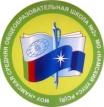 Р/с 40204810900000000436л/с 33075170040Отделение – НБ по Республики Саха (Якутия)ИНН 1417006141, БИК 049805001